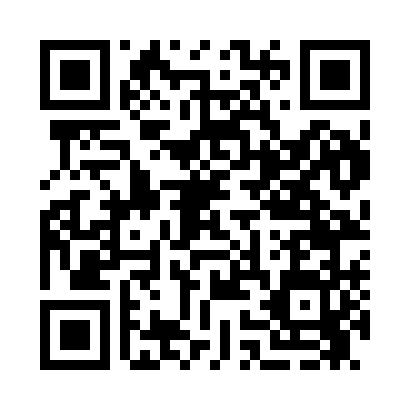 Prayer times for Cranmoor, Wisconsin, USAWed 1 May 2024 - Fri 31 May 2024High Latitude Method: Angle Based RulePrayer Calculation Method: Islamic Society of North AmericaAsar Calculation Method: ShafiPrayer times provided by https://www.salahtimes.comDateDayFajrSunriseDhuhrAsrMaghribIsha1Wed4:175:5012:574:538:059:382Thu4:155:4912:574:538:069:403Fri4:145:4712:574:548:079:414Sat4:125:4612:574:548:089:435Sun4:105:4512:574:548:109:456Mon4:085:4312:574:558:119:467Tue4:065:4212:574:558:129:488Wed4:045:4112:574:568:139:509Thu4:035:3912:574:568:149:5110Fri4:015:3812:574:568:159:5311Sat3:595:3712:574:578:179:5512Sun3:575:3612:564:578:189:5613Mon3:565:3512:564:588:199:5814Tue3:545:3412:564:588:2010:0015Wed3:525:3212:574:588:2110:0116Thu3:515:3112:574:598:2210:0317Fri3:495:3012:574:598:2310:0518Sat3:485:2912:574:598:2410:0619Sun3:465:2812:575:008:2510:0820Mon3:455:2712:575:008:2610:1021Tue3:435:2712:575:008:2810:1122Wed3:425:2612:575:018:2910:1323Thu3:405:2512:575:018:3010:1424Fri3:395:2412:575:028:3110:1625Sat3:385:2312:575:028:3110:1726Sun3:375:2312:575:028:3210:1927Mon3:355:2212:575:038:3310:2028Tue3:345:2112:585:038:3410:2129Wed3:335:2112:585:038:3510:2330Thu3:325:2012:585:048:3610:2431Fri3:315:1912:585:048:3710:25